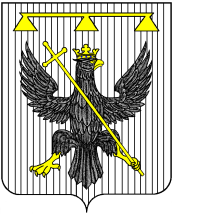 РОССИЙСКАЯ ФЕДЕРАЦИЯТУЛЬСКАЯ ОБЛАСТЬСОБРАНИЕ ДЕПУТАТОВМУНИЦИПАЛЬНОГО ОБРАЗОВАНИЯЮЖНО – ОДОЕВСКОЕ ОДОЕВСКОГО РАЙОНА3-ГО СОЗЫВАР Е Ш Е Н И Еот  25.12.2015г.	№ 15-72О бюджете муниципального образования Южно – Одоевское Одоевского района на 2016 год и плановый период 2017 и 2018годов     Рассмотрев проект решения Собрания депутатов муниципального образования Южно – Одоевское Одоевского района « О бюджете муниципального образования Южно – Одоевское Одоевского района на 2016 год и плановый период 2017 и 2018 годов», учитывая результаты публичных слушаний по проекту указанного решения, в соответствии с Федеральным Законом от 06.10.2003г. №131-ФЗ «Об общих принципах организации местного самоуправления в Российской Федерации, Бюджетным Кодексом Российской Федерации и руководствуясь проектом Закона Тульской области «О бюджете Тульской области на 2016 год и плановый период 2017 и 2018 годов», статьей 50 Устава муниципального образования Южно – Одоевское Одоевского района, Собрание депутатов муниципального образования Южно- Одоевское Одоевского района РЕШИЛО:           1.  Утвердить основные характеристики бюджета муниципального образования Южно-Одоевское Одоевского района:                                                                                               1.1. на 2016 год: - общий объем доходов бюджета муниципального образования Южно- Одоевское Одоевского района  4315,1 тыс. руб.;                                                                              -   общий объем расходов бюджета муниципального образования Южно- Одоевское Одоевского района  4315,1 тыс. руб.;                                                                                            - бюджет на 2016 год сбалансированный.                                                                                              1.2.   на 2017 год: - общий объем доходов бюджета муниципального образования Южно- Одоевское Одоевского района  4203,0 тыс. руб.;                                                                              -   общий объем расходов бюджета муниципального образования Южно- Одоевское Одоевского района  4203,0 тыс. руб.;                                                                                            - бюджет на 2017 год сбалансированный.                                                                                          1.3. на 2018 год:                                                                                                                                     - общий объем доходов бюджета муниципального образования Южно- Одоевское Одоевского района  4203,0 тыс. руб.;                                                                              -   общий объем расходов бюджета муниципального образования Южно- Одоевское Одоевского района  4203,0 тыс. руб.;                                                                                            - бюджет на 2018 год сбалансированный.                                                                                                                                                                                                      2. Установить, что:2.1.  Доходы бюджета муниципального образования, поступающие в 2016 году и плановом периоде 2017 и 2018 годов, формируются за счет: федеральных ( за исключением налога на прибыль организаций) и региональных налогов и местных налоговых и неналоговых доходов – в соответствии с нормативами, установленными Бюджетным Кодексом Российской Федерации, с учетом Закона Тульской области от 11.11.2005г. № 639-ЗТО « О межбюджетных отношениях между органами государственной власти Тульской области и органами местного самоуправления муниципальных образований Тульской области»:                   -налог на доходы физических лиц;                                                                                                       -единый, сельскохозяйственный налог;                                                                                   -налог на имущество физических лиц;                                                                                              - земельный налог;                                                                                                                         - доходы, получаемые в виде арендной платы за земельные участки, государственная собственность на которые не разграничена и которые расположены в границах поселений, а также средства от продажи права на заключение договоров аренды указанных земельных участков.                                         - доходы, от продажи земельных участков.В целях обеспечения своевременного зачисления платежей в бюджет муниципального образования Южно – Одоевское Одоевского района и распределения налогов по уровням бюджетной системы в соответствии с нормативами, утвержденными законодательством Российской Федерации и Тульской области, настоящим Решением, а также в целях кассового обслуживания исполнения бюджета муниципального образования Южно – Одоевское Одоевского района в лице главы администрации вправе заключать с Управлением Федерального казначейства по Тульской области соответственные соглашения.Утвердить, что:Перечень главных администраторов доходов бюджета муниципального образования Южно – Одоевское Одоевского района согласно  приложения №1 к настоящему Решению.В случае изменения в 2016 – 2018 годах состава и (или) функций главных администраторов доходов бюджета муниципального образования Южно – Одоевское Одоевского района или главных администраторов, источников финансирования дефицита бюджета муниципального образования Южно – Одоевское Одоевского района, администрация муниципального образования Южно – Одоевское Одоевского района вправе при определении принципов назначения, структуры кодов и присвоения кодов классификации доходов бюджетов Российской Федерации и источников финансирования дефицитов бюджетов вносить соответствующие изменения в состав закрепленных за ним кодов классификации доходов бюджета Российской Федерации или классификации источников финансирования дефицитов бюджетов.Установить, что:Средства, полученные муниципальными учреждениями муниципального образования Южно – Одоевское Одоевского района от приносящей доход деятельности, учитываются на лицевом счете, муниципального образования Южно – Одоевское Одоевского района в Управлении Федерального казначейства по Тульской области, и отражаются отделом экономики и финансов муниципального образования Южно - Одоевское Одоевского района по получателям бюджетных средств.Доходы от сдачи в аренду муниципального имущества и переданного в оперативное управление муниципальным учреждениям в полном объеме учитываются в доходах бюджета муниципального образования.Утвердить:В бюджете муниципального образования на 2016 год и плановый период 2017-2018гг. поступление доходов по основным источникам в объеме согласно приложению №2 к настоящему Решению».Распределение субвенций в разрезе федеральных и областных законов муниципальному образованию Южно – Одоевское Одоевского района на 2016 год и плановый период 2017 и 2018 годы согласно приложению №3 к настоящему Решению.Ведомственную структуру расходов бюджета муниципального образования Южно – Одоевское Одоевского района на 2016 год и плановый период 2017 и 2018 годов согласно приложения № 4 к настоящему Решению.Распределение ассигнований из бюджета муниципального образования Южно – Одоевское Одоевского района на 2016 год и плановый период 2017 и 2018 годы по разделам, подразделам, целевым статьям расходов, вида расходов, экономическим статья функциональной классификации расходов бюджетов Российской Федерации согласно приложению №5 к настоящему Решению.Предусмотреть в бюджете муниципального образования Южно – Одоевское Одоевского района резервный фонд в размере одного процента от общего объема расходов на финансирование расходов, связанных с ликвидацией последствий стихийных бедствий и других чрезвычайных ситуаций на 2016 год в сумме  42,2 тыс. руб., на 2017 год в сумме 42,0 тыс. руб., на 2018 год в сумме 42,0 тыс. руб.Безвозмездные поступления в бюджет муниципального образования Южно-Одоевское Одоевского района.                                          7.1. Утвердить объем безвозмездных поступлений в бюджет муниципального образования Южно-Одоевское Одоевского района всего в 2016 году 1741,8 тыс. руб., в 2017 году 1629,7 тыс. руб., в 2018 году 1629,7 тыс. руб.                        – дотации на выравнивание уровня бюджетной обеспеченности в 2016 году 1322,9 тыс. руб., в 2017 году 1322,9 тыс. руб., в 2018 году 1322,9 тыс. руб.;     - субвенции на осуществление полномочий по первичному воинскому учету, где отсутствуют военные комиссариаты в 2016 году 112,1 тыс. руб.; - иные межбюджетные трансферты на 2016 год в сумме 306,8 тыс. руб., на 2017 год в сумме 306,8 тыс. руб., на 2018 год в сумме 306,8 тыс. руб.Установить, что:Заключение и оплата в 2016-2018 годах муниципальным образованием Южно – Одоевское Одоевского района договоров, исполнение которых осуществляется за счет средств бюджета муниципального образования Южно – Одоевское Одоевского района, производятся в пределах утвержденных им лимитов расходных муниципальных  обязательств на основе муниципальных контрактов путем размещения муниципального заказа в сети Интернет.Администрация муниципального образования Южно – Одоевское Одоевского района вправе производить финансирование расходов в случае исполнения текущих расходных муниципальных обязательств в 2016-2018 годах на погашение кредиторской задолженности муниципальных учреждений.       Нормативные и иные правовые акты муниципального образования Южно – Одоевское Одоевского района, влекущие дополнительные расходы за счет средств бюджета муниципального образования Южно – Одоевское Одоевского района на 2016-2018 годы, а также сокращение его доходной базы, реализуется и применяются только при наличии соответствующих источников дополнительных поступлений в бюджет муниципального образования Южно – Одоевское Одоевског района и (или) при сокращении расходов по отдельным конкретным статьям бюджета муниципального образования Южно – Одоевское Одоевского района на 2016 год и плановый период 2017 и 2018 годов, а также после внесения изменений в настоящее Решение. В случае если реализация правового акта частично (не в полной мере) обеспечена источниками финансирования, в бюджете муниципального образования Южно - Одоевское Одоевского района, такой правовой акт реализуется и применяется в пределах средств, предусмотренных на эти цели в бюджете муниципального образования Южно – Одоевское Одоевского района на 2016 год и плановый период 2017 и 2018 годов.Утвердить нормативы распределения доходов в бюджет муниципального образования Южно – Одоевское Одоевского района в соответствии с приложением № 6 к настоящему Решению.Утвердить распределение дотации от других бюджетов бюджетной системы Российской Федерации муниципального образования Южно – Одоевское Одоевского района на 2016 год и плановый период 2017 и  2018 годов в соответствии с приложением №7 к настоящему Решению.Утвердить перечень и объем ассигнований на финансовое обеспечение реализации муниципальных программ по разделам, подразделам, целевым статьям, группам видов расходов классификации расходов бюджета муниципального образования Южно-Одоевское Одоевского района на 2016 год и плановый период 2017 и 2018 годов согласно приложения №8 к настоящему Решению.Утвердить общий объем условно утверждаемых (утвержденных) расходов на 2017 год 2,5% в сумме 105,1 тыс. руб. и на 2018 год  5% в сумме 210,2 тыс. руб.Утвердить объем бюджетных ассигнований на исполнение публично-нормативных обязательств на 2016 год и плановый период 2017 и 2018 годов согласно приложения № 9 к настоящему Решению.Контроль за выполнением настоящего Решения возложить на постоянно действующую комиссию Собрания депутатов муниципального образования Южно – Одоевское Одоевского района по экономической политике, бюджету, налогам и собственности.Опубликовать настоящее Решение в районной общественно-политической газете «Новая жизнь», разместить на официальном сайте муниципального образования Южно-Одоевское Одоевского района odoevsk.ru после проведения публичных слушаний (публичной экспертизы) по бюджету муниципального образования Южно – Одоевское Одоевского района на 2016 год и плановый период 2017 и 2018 годов с учетом внесенных изменений и дополнений на данных слушаниях.Настоящее Решение вступает в силу с 01 января 2016 года и действует по 31 декабря 2016 года.Глава муниципального образованияЮжно – Одоевское Одоевского района	  В.А. СвистуновПриложение №1к Решению Собрания депутатовмуниципального образования
 Южно-Одоевское Одоевского района «О бюджете муниципального образования Южно-Одоевское 
Одоевского района на 2015 год и 
плановый период 2016 и 2017 годов» 	  от 25.12.2015г.                 № 15-72ГЛАВНЫЕ АДМИНИСТРАТОРЫ ДОХОДОВ БЮДЖЕТА МУНИЦИПАЛЬНОГО ОБРАЗОВАНИЯ ЮЖНО – ОДОЕВСКОЕ ОДОЕВСКОГО РАЙОНА НА 2015 ГОД И ПЛАНОВЫЙ ПЕРИОД 2016 И 2017 ГОДОВГлава муниципального образования Южно – Одоевское Одоевского района	                                                                В.А. СвистуновПриложение №  2  
к Решению Собрания депутатов
муниципального образования
Южно-Одоевское Одоевского района 
«О бюджете муниципального 
образования Южно-Одоевское 
Одоевского района на 2015 год и 
плановый период 2016 и 2017 годов»
от 25.12.2015г.. №15-72 Доходы муниципального образования Южно-Одоевское Одоевского района на 2016 год  и плановый период 2017 и 2018 годыГлава муниципального образования
Южно- Одоевское Одоевского района                                                                       В.А. СвистуновПриложение №3к Решению Собрания депутатовмуниципального образования 
Южно-Одоевское Одоевского района «О бюджете муниципального образования Южно-Одоевское Одоевского районана 2016 год и плановый период 2017 и 2018 годов» Распределение субвенций муниципального образования Южно – Одоевское Одоевского района на 2016 год и плановый период 2017 и 2018годовГлава муниципального образованияЮжно – Одоевское Одоевского района	      В.А. Свистунов         Приложение №  4
к Решению Собрания депутатов
Южно-Одоевское Одоевского района
«О бюджете муниципального образования
Южно-Одоевское Одоевского района на 2016 год
и плановый период 2017 и 2018 год
 от   25.12.2015                    г.   № 15-72Ведомственная структура расходов бюджета муниципального образования Южно-Одоевское Одоевского района на 2016 год и плановый период 2017 и 2018 годов                                                                                                                                                      (тыс.рублей)Глава муниципального образования
Южно-Одоевское Одоевского района	                                                                      В.А. Свистунов      Приложение №  5 
к Решению Собрания депутатов
Южно-Одоевское Одоевского района
«О бюджете муниципального образования
Южно-Одоевское Одоевского района на 2016 год
и плановый период 2017 и 2018 год
 от 25.12.2015г.                      г.   №15-72 Распределение бюджетных ассигнований бюджета муниципального
образования Южно-Одоевское Одоевского района на 2016 год и
плановый период 2017 и 2018 годы по разделам, подразделам, целевым статьям и видам расходов классификации расходов бюджетов Российской Федерации                                                                                                                                                      (тыс.рублей)Глава муниципального образования
Южно-Одоевское Одоевского района	                                                                      В.А. СвистуновПриложение №6к Решению Собрания депутатовмуниципального образования
 Южно-Одоевское Одоевского района «О бюджете муниципального образования Южно-Одоевское 
Одоевского района  на 2016 год и плановый период 2017 и 2018 годов» от 25.12.2015г. № 15-72Нормативы распределения доходов в бюджет муниципального образования Южно – Одоевское Одоевского района на 2016 год и плановый период 2017 и 2018 годов   Глава муниципального образования   Южно – Одоевское Одоевского района                                                          В.А. СвистуновПриложение №7к Решению Собрания депутатовмуниципального образования
 Южно-Одоевское Одоевского района
 «О бюджете муниципального образования Южно-Одоевское 
Одоевского района на 2016 год и 
плановый период 2017 и 2018 годов»от 25.12.2015г. № 15-72Распределение дотации от других бюджетов бюджетной системы Российской Федерации муниципального образования Южно – Одоевское Одоевского района на 2016 год и плановый период 2017 и 2018 годовГлава муниципального образования Южно – Одоевское Одоевского района	    В.А. Свистунов         Приложение №  8
к Решению Собрания депутатов
Южно-Одоевское Одоевского района
«О бюджете муниципального образования
Южно-Одоевское Одоевского района на 2016 год
и плановый период 2017 и 2018 год
 от 25.12.2015г. № 15-72Перечень и объем ассигнований на финансовое обеспечение реализации муниципальных программ по разделам, подразделам, целевым статьям, группам видов расходов классификации расходов бюджета муниципального образования Южно-Одоевское одоевского района на 2016 год и плановый период 2017 и 2018 годов                                                                                                                                                      (тыс.рублей)Глава муниципального образования
Южно-Одоевское Одоевского района	                                                         В.А. СвистуновПриложение №9к Решению Собрания депутатовмуниципального образования
 Южно-Одоевское Одоевского района «О бюджете муниципального образования Южно-Одоевское 
Одоевского района  на 2016 год и плановый период 2017 и 2018 годов» от 25.12.2015г. № 15-72Объем бюджетных ассигнований на исполнение публично-нормативных обязательств на 2016 год и плановый период 2017 и 2018 годовГлава муниципального образования Южно – Одоевское Одоевского района                                      В.А. СвистуновПояснительная записка к Решению Собрания депутатов муниципального образования Южно – Одоевское Одоевского района «Об утверждении бюджета муниципального образования Южно – Одоевское Одоевского района на 2016 год 
и плановый период 2017 и 2018 годов»Формирование доходов бюджета муниципального образования Южно – Одоевское Одоевского района на 2016 год и плановый период 2017 и 2018 годов осуществлялось на основе показателей социально –экономического развития муниципального образования Южно – Одоевское Одоевского района на планируемый период, данных об объемах начисляемых и уплачиваемых в бюджет налоговых и неналоговых доходов налогоплательщиками муниципального образования в рамках действующего налогового и бюджетного законодательства.    На основании вышеуказанных показателей и проекта закона Тульской области «О бюджете Тульской области на 2016 год и плановый период 2017 и 2018 годов» общий объем доходов муниципального образования Южно – Одоевское Одоевского района спрогнозированы в 2016 году на уровне 4315,1 тыс. руб., в 2017 году 4203,0 тыс. руб., в 2018 году – 4203,0 тыс. руб..Собственные доходы бюджета на 2016 год спрогнозированы в сумме 2573,3 тыс. руб., на 2017год – 2583,4 тыс. руб., на 2018 год – 2583,4 тыс. руб.Как и в предыдущем году структурообразующими собственными доходами бюджета остаются налог на доходы физических лиц, налоги на имущество, налоги на совокупный доход.Поступление налога на доходы физических лиц на 2016 год спрогнозирован в сумме 173,3 тыс. руб., на 2017 год – 183,4 тыс. руб., на 2018 год – 183,4 тыс. руб. Доля налога на доходы с физических лиц в общем объеме собственных доходов составляет 4,4% в 2016 году и 4,6 % в последующих 2017 и 2018 годах. Налог на имущество физических лиц на 2016 год составил 2% и 2% в 2017 и 2018 годах к общему объему доходов.Налоги на совокупный доход составляют по прогнозу 50,0 тыс. руб. ежегодно или 1,3%  к общему числу собственных доходов.Земельный налог  планируется на 2016 год 2270,0 тыс. руб. и последующие 2017 и 2018года в сумме 2270,0 тыс. руб., соответственно 57,8% и 57,2% в последующих годах..Безвозмездные поступления  из бюджетов других уровней включены в проектировки  доходов на 2016 -2018 годы в объемах, определенных проектом Закона Тульской области  «О бюджете Тульской области на 2016 годи плановый период 2017 и 2018 годов» и формируют доходы бюджета муниципального образования Южно – Одоевское Одоевского района в объеме 40,4%- 2016 год, в 2017 году 38,8% и 38,8% в 2018 году. Как видно из этих показателей, значимость от финансовой помощи из бюджета области и муниципального образования Одоевский район остается значительной.Из общего объема безвозмездных поступлений дотации на 2016 год планируются в объеме 1322,9 тыс. руб., что на 375,2 тыс. руб. меньше чем в 2015г. или 22,1%, на 2017 год – 1322,9 тыс. руб. и 1322,9 тыс. руб. на 2018 год. Субвенции на осуществление полномочий по первичному воинскому учету, где отсутствуют военные комиссариаты на 2016 год  запланированы в сумме 112,1 тыс. руб., на 2017 и 2018 годы не прогнозируется так как федеральный бюджет планируется на один год.В области бюджетной политики для муниципального образования основными направлениями являются: поддержание достойного уровня социальной сферы и инфраструктуры и оптимизация расходования бюджетных средств.Расходы бюджета муниципального образования Южно – Одоевское Одоевского района  определены в объеме 4315,1 тыс. руб. в 2016 году, 4203,0 тыс. руб. в 2017 году и 4203,0 тыс. руб. в 2018 году. По разделу 01 «Общегосударственные вопросы» включая резервный фонд предусматриваются на 2016 год в сумме 2666,8 тыс. руб. или 61,8% к общему объему расходов. Доля расходов на содержание аппарата управления в общей сумме налоговых и неналоговых доходов ( за исключением доходов от продажи земельных участков и реализации имущества) составляет 67,3%. На 2017 год в сумме 2594,1 тыс. руб., или 61,7%,  на 2018 год в сумме 2446,0 тыс. руб. или 58,2%. В общей сумме расходов  по данному разделу оплата труда и начисления составляют в 2016 году – 2299,8 тыс. руб., в 2017 году -2228,3 тыс. руб., в 2018 году – 2060,1 тыс. руб.Разделом  02 «Национальная оборона» предусмотрены расходы на содержание ВУС в муниципальном образовании Южно – Одоевское Одоевского района в 2016 г.- 112,1 тыс. руб.Разделом  03 « Национальная безопасность и правоохранительная деятельность»  предусмотрены расходы на пожарную безопасность в сумме 66,0 тыс. руб. и по 66,0 тыс. руб. на последующие два года.В разделе 05 «Жилищно – коммунальное хозяйство» запланированы расходы на 2016 год 140,8 тыс. руб., на 2017 год в сумме 250,0 тыс. руб.  и 2018 года в сумме 300,0 тыс. руб. В данном разделе предусмотрены расходы в 2016 году на:Услуги по уличному освещению -80,0 тыс. руб., прочее благоустройство территории муниципального образования на сумму 60,8 тыс. руб.По разделу 08 «Культура» запланированы средства на финансирование МКУК «Стрелецкий культурно – досуговый центр» муниципального образования Южно – Одоевское Одоевского района в сумме 1210,2 тыс. руб. на 2016год, что составляет 28,0% от общего числа расходов, на 2017 год -1167,8 тыс. руб. и 1226,8 тыс. руб. на 2018 год..Оплата труда работников культуры планируется в сумме 847,6 тыс. руб. используя рекомендации по выполнению Указа Президента РФ от 07.05.2012г. № 597) .По разделу 11 «Физическая культура и спорт» запланированы расходы на проведение спортивно – оздоровительных  мероприятий в размере 20,0 тыс. руб. и приобретение спортивного инвентаря для игр и спортивных мероприятий на сумму 20,0 тыс. руб.В бюджете муниципального образования Южно-Одоевское Одоевского района  предусмотрен перечень и объем ассигнований на финансовое обеспечение реализации двух муниципальных программ по разделам, подразделам, целевым статьям, группам видов расходов классификации расходов бюджета муниципального образования Южно-Одоевское одоевского района на 2016 год и плановый период 2017 и 2018 годов  в сумме 86,0 тыс. руб. в 2016 и 2017 годах и 20,0 тыс. руб. в 2018 году.: «Муниципальная программа по гражданской обороне, защите населения и территорий от чрезвычайных ситуаций, обеспечения пожарной безопасности и безопасности людей на водных объектах муниципального образования Южно-Одоевское Одоевского района на 2016-2018 годы» в сумме 66,0 тыс. руб. в 2016 и 2017 годах  и «Муниципальная программа муниципального образования Южно-Одоевское Одоевского района «Физическая культура и спорт на 2016-2018 годы»» в сумме по 20,0 тыс. руб. ежегодно в период 2016-2018 годов.В бюджете муниципального образования Южно-Одоевское Одоевского района предусмотрены ассигнования на исполнение публично-нормативных обязательств на 2016 год и плановый период 2017-2018гг. по 181,2 тыс. руб. ежегодно.На 2017 и 2018 годы в бюджете муниципального образования Южно – Одоевское Одоевского района предусмотрен объем условно нераспределенных расходов в соответствии со ст. 184 п.1 Бюджетного кодекса соответственно 105,1 тыс. руб. и 210,2 тыс. руб.Начальник отдела экономики и финансовадминистрации муниципального образованияЮжно – Одоевское Одоевского района                                       О.Н. СолодковаГлавные админ. доходовКБКНаименование182Федеральная налоговая служба182101 02010 01 0000 110Налог на доходы физических лиц с доходов, источником которых является налоговый агент, за исключением доходов, в отношении которых исчисление и уплата налога осуществляются в соответствии со статьями 227, 2271 и 228 Налогового кодекса Российской Федерации182101 02020 01 0000 110Налог на доходы физических лиц с доходов, полученных от осуществления деятельности физическими лицами, зарегистрированными в качестве индивидуальных предпринимателей, нотариусов, занимающихся частной практикой, адвокатов, учредивших адвокатские кабинеты и других лиц, занимающихся частной практикой в соответствии со статьей 227 Налогового кодекса Российской Федерации1821 01 02030 01 0000 110Налог на доходы физических лиц с доходов, полученных физическими лицами в соответствии со статьей 228 Налогового кодекса Российской Федерации182105 00000 00 0000 000Налог на совокупный налог182105 03000 01 0000 000Единый сельскохозяйственный налог1821 05 03010 01 0000 110Единый сельскохозяйственный налог1821 05 03020 01 0000 110Единый сельскохозяйственный налог (за налоговые периоды, истекшие до 1 января 2011 года)182106 00000 00 0000 110Налог на имущество182106 01000 00 0000 110Налог на имущество физических лиц1821 06 01030 10 0000 110Налог на имущество физических лиц, взимаемый по ставкам, применяемым к объектам налогообложения, расположенным в границах сельских поселений182106 06000 00 0000 110Земельный налог1821 06 06033 10 0000 110Земельный налог с организаций, обладающих земельным участком, расположенным в границах сельских  поселений1821 06 06040 00 0000 110Земельный налог с физических лиц1821 06 06043 10 0000 110Земельный налог с физических лиц, обладающих земельным участком, расположенным в границах сельских поселений1821 09 04053 10 0000 110Земельный налог (по обязательствам, возникшим до 1 января 2006 года), мобилизуемый на территориях сельских поселений871Муниципальное образование Южно- Одоевское Одоевского района8711 11 01050 10 0000 120Доходы в виде прибыли, приходящейся на доли в уставных (складочных) капиталах хозяйственных товариществ и обществ, или дивидендов по акциям, принадлежащим сельских поселениям8711 11 02033 10 0000 120Доходы от размещения временно свободных средств бюджетов сельских  поселений8711 11 02085 10 0000 120Доходы от размещения сумм, аккумулируемых в ходе проведения аукционов по продаже акций, находящихся в собственности сельских поселений8711 11 03050 10 0000 120Проценты, полученные от предоставления бюджетных кредитов внутри страны за счет средств бюджетов сельских поселений8711 11 05025 10 0000 120Доходы, получаемые в виде арендной платы, а также средства от продажи права на заключение договоров аренды за земли, находящиеся в собственности сельских  поселений (за исключением земельных участков муниципальных бюджетных и автономных учреждений)8711 11 05035 10 0000 120Доходы от сдачи в аренду имущества, находящегося в оперативном управлении органов управления сельских поселений и созданных ими учреждений ( за исключением имущества муниципальных автономных учреждений) 8711 11 05075 10 0000 120Доходы от сдачи в аренду имущества, составляющего казну сельских поселений (за исключением земельных участков)8711 11 07015 10 0000 120Доходы от перечисления части прибыли, остающейся после уплаты налогов и иных обязательных платежей муниципальных унитарных предприятий, созданных сельских  поселениями8711 11 08050 10 0000 120Средства, получаемые от передачи имущества, находящегося в собственности сельских поселений (за исключением имущества муниципальных бюджетных и автономных учреждений, а также имущества муниципальных унитарных предприятий, в том числе казенных), в залог, в доверительное управление8711 11 09035 10 0000 120Доходы от эксплуатации и использования имущества автомобильных дорог, находящихся в собственности сельских  поселений8711 14 01050 10 0000 410Доходы от продажи квартир, находящихся в собственности сельских поселений8711 14 02052 10 0000 410Доходы от реализации имущества, находящегося в оперативном управлении учреждений, находящихся в ведении органов управления сельских  поселений (за исключением имущества муниципальных бюджетных и автономных учреждений), в части реализации основных средств по указанному имуществу8711 14 02053 10 0000 410Доходы от реализации иного имущества, находящегося в собственности сельских поселений (за исключением имущества муниципальных бюджетных и автономных учреждений, а также имущества муниципальных унитарных предприятий, в том числе казенных), в части реализации основных средств по указанному имуществу8711 14 03050 10 0000 410Средства от распоряжения и реализации конфискованного и иного имущества, обращенного в доходы сельских  поселений (в части реализации основных средств по указанному имуществу)8711 14 03050 10 0000 440Средства от распоряжения и реализации конфискованного и иного имущества, обращенного в доходы сельских поселений (в части реализации материальных запасов по указанному имуществу)8711 14 06025 10 0000 430Доходы от продажи земельных участков, находящихся в собственности сельских  поселений (за исключением земельных участков муниципальных бюджетных и автономных учреждений)8711 17 01050 10 0000 180Невыясненные поступления, зачисляемые в бюджеты сельских  поселений8711 17 05050 10 0000 180Прочие неналоговые доходы бюджетов сельских поселений8712 02 01001 10 0000 151Дотации бюджетам сельских поселений на выравнивание бюджетной обеспеченности8712 02 01003 10 0000 151Дотации бюджетам сельских поселений на поддержку мер по обеспечению сбалансированности бюджетов8712 02 01999 10 0000 151Прочие дотации бюджетам сельских поселений8712 02 02999 10 0000 151Прочие субсидии бюджетам сельских поселений8712 02 03015 10 0000 151Субвенции бюджетам сельских поселений на осуществление первичного воинского учета на территориях, где отсутствуют военные комиссариаты8712 02 03999 10 0000 151Прочие субвенции бюджетам сельских поселений8712 02 04014 10 0000 151Межбюджетные трансферты, передаваемые бюджетам сельских поселений из бюджетов муниципальных районов на осуществление части полномочий по решению вопросов местного значения в соответствии с заключенными соглашениями8712 02 04999 10 0000 151Прочие межбюджетные трансферты, передаваемые бюджетам сельских поселений8712 02 09054 10 0000 151Прочие безвозмездные поступления в бюджеты сельских поселений от бюджетов муниципальных районов8712 04 05020 10 0000 180Поступления от денежных пожертвований, предоставляемых негосударственными организациями получателям средств  бюджетов сельских  поселений8712 03 05020 10 0000 180Поступления от денежных пожертвований, предоставляемых государственными (муниципальными) организациями  получателям средств  бюджетов сельских поселений8712 07 05020 10 0000 180Поступления от денежных пожертвований, предоставляемых физическими лицами получателям средств бюджетов сельских поселений8712 08 05000 10 0000 180Перечисления из бюджетов сельских поселений (в бюджеты поселений) для осуществления возврата (зачета) излишне уплаченных или излишне взысканных сумм налогов, сборов и иных платежей, а также сумм процентов за несвоевременное осуществление такого возврата и процентов, начисленных на излишне взысканные суммы       Наименование показателейКод КБКСумма 2016годСумма2017годСумма2018годИТОГО ДОХОДОВ000 871 00000 00 0000 0004315,14203,04203,0ДОХОДЫ000 100 00000 00 0000 0002573,32523,72511,0Налоги на прибыль, доходы000 101 00000 00 0000 000173,3183,4183,4Налог на доходы физических лиц182 101 02020 01 0000 110173,3183,4183,4Налог на доходы физических лиц с доходов, источником которых является налоговый агент, за исключением доходов, в отношении которых исчисление и уплата налога осуществляются в соответствии со статьями 227, 2271 и 228 Налогового кодекса Российской Федерации182 101 02021 01 0000 110172,1182,2182,2Налог на доходы физических лиц с доходов, полученных от осуществления деятельности физическими лицами, зарегистрированными в качестве индивидуальных предпринимателей, нотариусов, занимающихся частной практикой, адвокатов, учредивших адвокатские кабинеты и других лиц, занимающихся частной практикой в соответствии со статьей 227 Налогового кодекса Российской Федерации182 101 02022 01 0000 1101,21,21,2Налог на совокупный налог182 105 00000 00 0000 00050,050,050,0Единый сельскохозяйственный налог182 105 03000 01 0000 00050,050,050,0Налоги на имущество000 106 00000 00 0000 0002350,02350,02350,0Налог на имущество физических лиц182 106 01000 00 0000 11080,080,080,0Налог на имущество физических лиц, взимаемый по ставкам, применяемым к объектам налогообложения, расположенным в границах сельских поселений182 106 01030 10 0000 11080,080,080,0Земельный налог182 106 06000 00 0000 1102270,02270,02270,0Земельный налог с организаций, обладающих земельным участком, расположенным в границах сельских  поселений182 106 06033 10 0000 1101460,01460,01460,0Земельный налог с физических лиц, обладающих земельным участком, расположенным в границах сельских поселений182 106 06043 10 0000 110810,0810,0810,0Безвозмездные поступления000 200 00000 00 0000 0001741,81629,71629,7Дотация от других бюджетов бюджетной системы РФ в т.ч.871 202 01000 00 0000 1511322,91322,91322,9Дотации на выравнивание уровня бюджетной обеспеченности871 202 01001 00 0000 1511322,91322,91322,9Субвенция от других бюджетов бюджетной системы РФ в т.ч.871 202 00000 00 0000 151112,10,00,0Иные межбюджетные трансферты на реализацию постановления871 2 02 04999 10 0000 151306,8306,8306,8ВСЕГО ДОХОДОВ4315,14203,04203,0НаименованиеСубвенции на осуществление полномочий по первичному воинскому учету на территориях, где отсутствуют военкоматы»ВСЕГО2016 год112,1112,12017 год0,00,02018 год0,00,0НаименованиеГРБСразделПодразделЦелеваястатьяВид расходовСумма2016г.Сумма2017г.Сумма2018г.Общегосударственные  вопросы871010000000000000002584,82594,12446,0Функционирование Правительства РФ, высших органов исполнительной власти субъектов РФ, местных администраций871010400000000000002542,62552,12404,0Центральный аппарат871010483200000000002542,62552,12404,0Выполнение функций органами местного самоуправления871010483200000000002542,62552,12404,0Расходы на выплаты по оплате труда центральному аппарату в рамках непрограммного направления деятельности «Обеспечение функционирования местных администраций»871010483200001101202001,02228,32060,1Закупка товаров, работ, услуг в сфере информационно-коммуникационных технологий87101048320000190242142,0153,4153,4Прочая закупка товаров, работ и услуг для государственных (муниципальных) нужд87101048320000190244379,8308,6308,6Уплата налога на имущество организаций и земельного налога 871010483200001908518,58,58,5Уплата прочих налогов, сборов и иных платежей8710104 832000019085211,311,311,1Резервные фонды8710111990000000000042,242,042,0Непрограммные расходы8710111999000000000042,242,042,0Резервные фонды местных администраций8710111999002775000042,242,042,0Прочая закупка товаров, работ и услуг для государственных (муниципальных) нужд8710111999002775024442,242,042,0Национальная оборона87102009990000000000112,10,00,0Мобилизационная и вневойсковая подготовка87102030000000000000112,10,00,0Иные непрограммные мероприятия87102039990000000000112,10,00,0Осуществление первичного воинского учета на территориях, где отсутствуют военные комиссариаты, по иным непрограммным мероприятиям в рамках непрограммных расходов8710203999005118012197,70,00,0Расходы8710203999005118012197,70,00,0Фонд оплаты труда и страховые взносы8710203999005118012197,70,00,0Закупка товаров, работ, услуг в сфере информационно-коммуникационных технологий871020399900511802424,40,00,0Прочая закупка товаров, работ и услуг для государственных (муниципальных) нужд8710203999005118024410,00,00,0Национальная безопасность и правоохранительная деятельность8710300000000000000066,066,00,0Защита территории от чрезвычайных ситуаций природного и техногенного характера, гражданская оборона871030900000000000066,066,00,0Муниципальная программа «Гражданская оборона, защита населения и территории от чрезвычайных ситуаций, обеспечения пожарной безопасности и безопасности людей на водных объектах на 2015-2017 годы»8710309031002727000066,066,00,0Чистка моста в с. Болотское8710309031012727000016,018,00,0Прочая закупка товаров, работ, услуг для государственных (муниципальных) нужд.8710309031012727024416,018,00,0Приобретение противогазов8710309031042727000011,60,00,0Прочая закупка товаров, работ, услуг для государственных (муниципальных) нужд.8710309031042727024411,60,00,0Приобретение комплекта плакатов по ГО ЧС871030903105272700003,40,00,0Прочая закупка товаров, работ, услуг для государственных (муниципальных) нужд.871030903105272702443,40,00,0Приобретение генератора бензинового871030903106272702440,017,00,0Прочая закупка товаров, работ, услуг для государственных (муниципальных) нужд.871030903106272702440,017,00,0Микробиологическое исследование воды в водоеме п. Стрелецкий871030903107272700009,09,00,0Прочая закупка товаров, работ, услуг для государственных (муниципальных) нужд.871030903107272702449,09,00,0Изготовление предупреждающих табличек «Осторожно тонкий лед»871030903109272700000,02,00,0Прочая закупка товаров, работ, услуг для государственных (муниципальных) нужд.871030903109272702440,02,00,0Пожарная безопасность871031000000000000026,026,00,0Муниципальная программа «Гражданская оборона, защита населения и территории от чрезвычайных ситуаций, обеспечения пожарной безопасности и безопасности людей на водных объектах на 2015-2017 годы»871031003000000000026,026,00,0Пропашка минерализованными противопожарными полосами населенных пунктов МО8710310032022727000012,015,00,0Прочая закупка товаров, работ и услуг для государственных (муниципальных) нужд8710310032022727024412,015,00,0Приобретение противопожарного инвентаря для оборудования населенных пунктов871031003205272700000,08,00,0Прочая закупка товаров, работ и услуг для государственных (муниципальных) нужд871031003205272702448,00,00,0Приобретение пожарного крана в с. Петровское871031003206272700001,50,00,0Прочая закупка товаров, работ и услуг для государственных (муниципальных) нужд871031003206272702441,50,00,0Приобретение пожарного гидранта871031003207272700004,50,00,0Прочая закупка товаров, работ и услуг для государственных (муниципальных) нужд871031003207272702444,50,00,0Приобретение порошковых огнетушителей871031003208272700000,05,00,0Прочая закупка товаров, работ и услуг для государственных (муниципальных) нужд871031003208272702440,05,00,0 Национальная экономика04000000000000000000,000,000,00Другие вопросы в области национальной экономики871041299900272402440,000,000,00Мероприятия в области национальной экономики871041299900272402440,000,000,00Жилищно-коммунальное хозяйство87105000000000000000140,8250,0300,0Благоустройство87105030000000000000140,8250,0300,0Осуществление мероприятий по благоустройству по непрограммным мероприятиям в рамках непрограммных расходов87105039900000000000140,8250,0300,0Иные непрограммные расходы87105039990000000000140,8250,0300,0Прочая закупка товаров, работ и услуг для государственных (муниципальных) нужд 87105039990027410244140,8250,0300,0Культура и  кинематография876080000000000000001210,21167,81226,8Культура876080100000000000001210,21167,81226,8Расходы на выплаты по оплате труда работникам культуры в рамках непрограммного направления деятельности "Обеспечение функционирования учреждений культуры"87608019990000590121679,4742,6686,6Уплата налога на имущество организаций и земельного налога 8760801999000059085130,00,00,0Уплата прочих налогов, сборов и иных платежей876080199900005908524,00,00,0Непрограммные расходы87608019900000000000190,00,00,0Иные непрограммные мероприятия87608019990000000000190,00,00,0Прочая закупка товаров, работ и услуг для государственных (муниципальных) нужд87608019990000590244190,00,00,0Расходы на выплату персонала на повышение оплаты труда работников культурно-досуговых учреждений (Постановление Правительства Тульской области от 28.05.2013г. № 239)87608019990080120111306,8306,8306,8 Физическая культура и спорт8711100000000000000020,020,020,0Физическая культура 8711101000000000000020,020,020,0Реализация мероприятий по муниципальной программе «Физическая культура и спорт на 2016-2018 годы»87111010400060570000
20,020,0
20,0Мероприятия в области здравоохранения, спорта и физической культуры, туризма8711101040006057000020,020,020,0Проведение спортивных мероприятий871110104001605700003,03,13,0Прочая закупка товаров, работ, услуг для государственных (муниципальных) нужд871110104000605702443,03,13,0Проведение спортивных мероприятий8711101040026057000017,016,917,0Прочая закупка товаров, работ, услуг для государственных (муниципальных) нужд8711101040026057024417,016,917,0Социальная политика87110000000000000000181,2181,2181,2Пенсионное обеспечение87110010000000000000181,2181,2181,2Непрограммные расходы87110019900000000000181,2181,2181,2Иные непрограммные расходы87110019990000000000181,2181,2181,2Расходы, связанные с назначением и выплатой пенсии за выслугу лет муниципальным служащим и ежемесячная доплата к трудовой пенсии лицам, замещающим муниципальные должности в муниципальном образовании Южно-Одоевское Одоевского района в рамках непрограммных расходов87110019990027360310181,2181,2181,2Социальное обеспечение и иные выплаты населению87110019990027360312181,2181,2181,2Условно нераспределенные расходы99999990099900900105,1210,2ИТОГО4315,14203,04203,0НаименованиеРазделПодразделЦелеваястатьяВид расходовСумма2016г.Сумма2017г.Сумма2018г.Общегосударственные  вопросы010000000000000002584,82594,12446,0Функционирование Правительства РФ, высших органов исполнительной власти субъектов РФ, местных администраций010400000000000002542,62552,12404,0Центральный аппарат010483200000000002542,62552,12404,0Выполнение функций органами местного самоуправления010483200000000002542,62552,12404,0Расходы на выплаты по оплате труда центральному аппарату в рамках непрограммного направления деятельности «Обеспечение функционирования местных администраций»010483200001101202001,02228,32060,1Закупка товаров, работ, услуг в сфере информационно-коммуникационных технологий01048320000190242142,0153,4153,4Прочая закупка товаров, работ и услуг для государственных (муниципальных) нужд01048320000190244379,8308,6308,6Уплата налога на имущество организаций и земельного налога 010483200001908518,58,58,5Уплата прочих налогов, сборов и иных платежей0104     832000019085211,311,311,1Резервные фонды0111990000000000042,242,042,0Непрограммные расходы0111999000000000042,242,042,0Резервные фонды местных администраций0111999002775000042,242,042,0Прочая закупка товаров, работ и услуг для государственных (муниципальных) нужд0111999002775024442,242,042,0Национальная оборона02009990000000000112,10,00,0Мобилизационная и вневойсковая подготовка  02     030000000000000112,10,00,0Иные непрограммные мероприятия  02039990000000000112,10,00,0Осуществление первичного воинского учета на территориях, где отсутствуют военные комиссариаты, по иным непрограммным мероприятиям в рамках непрограммных расходов0203999005118012197,70,00,0Расходы0203999005118012197,70,00,0Фонд оплаты труда и страховые взносы0203999005118012197,70,00,0Закупка товаров, работ, услуг в сфере информационно-коммуникационных технологий020399900511802424,40,00,0Прочая закупка товаров, работ и услуг для государственных (муниципальных) нужд0203999005118024410,00,00,0Национальная безопасность и правоохранительная деятельность0300000000000000066,066,00,0Защита территории от чрезвычайных ситуаций природного и техногенного характера, гражданская оборона030900000000000066,066,00,0Муниципальная программа «Гражданская оборона, защита населения и территории от чрезвычайных ситуаций, обеспечения пожарной безопасности и безопасности людей на водных объектах на 2015-2017 годы»0309031002727000066,066,00,0Чистка моста в с. Болотское0309031012727000016,018,00,0Прочая закупка товаров, работ, услуг для государственных (муниципальных) нужд.0309031012727024416,018,00,0Приобретение противогазов0309031042727000011,60,00,0Прочая закупка товаров, работ, услуг для государственных (муниципальных) нужд.0309031042727024411,60,00,0Приобретение комплекта плакатов по ГО ЧС030903105272700003,40,00,0Прочая закупка товаров, работ, услуг для государственных (муниципальных) нужд.030903105272702443,40,00,0Приобретение генератора бензинового030903106272702440,017,00,0Прочая закупка товаров, работ, услуг для государственных (муниципальных) нужд.030903106272702440,017,00,0Микробиологическое исследование воды в водоеме п. Стрелецкий030903107272700009,09,00,0Прочая закупка товаров, работ, услуг для государственных (муниципальных) нужд.030903107272702449,09,00,0Изготовление предупреждающих табличек «Осторожно тонкий лед»030903109272700000,02,00,0Прочая закупка товаров, работ, услуг для государственных (муниципальных) нужд.030903109272702440,02,00,0Пожарная безопасность031000000000000026,026,00,0Муниципальная программа «Гражданская оборона, защита населения и территории от чрезвычайных ситуаций, обеспечения пожарной безопасности и безопасности людей на водных объектах на 2015-2017 годы»031003000000000026,026,00,0Пропашка минерализованными противопожарными полосами населенных пунктов МО0310032022727000012,015,00,0Прочая закупка товаров, работ и услуг для государственных (муниципальных) нужд0310032022727024412,015,00,0Приобретение противопожарного инвентаря для оборудования населенных пунктов031003205272700000,08,00,0Прочая закупка товаров, работ и услуг для государственных (муниципальных) нужд031003205272702448,00,00,0Приобретение пожарного крана в с. Петровское031003206272700001,50,00,0Прочая закупка товаров, работ и услуг для государственных (муниципальных) нужд031003206272702441,50,00,0Приобретение пожарного гидранта031003207272700004,50,00,0Прочая закупка товаров, работ и услуг для государственных (муниципальных) нужд031003207272702444,50,00,0Приобретение порошковых огнетушителей031003208272700000,05,00,0Прочая закупка товаров, работ и услуг для государственных (муниципальных) нужд031003208272702440,05,00,0 Национальная экономика000000000000000000,000,000,00Другие вопросы в области национальной экономики041299900272402440,000,000,00Мероприятия в области национальной экономики041299900272402440,000,000,00Жилищно-коммунальное хозяйство05000000000000000140,8250,0300,0Благоустройство05030000000000000140,8250,0300,0Осуществление мероприятий по благоустройству по непрограммным мероприятиям в рамках непрограммных расходов05039900000000000140,8250,0300,0Иные непрограммные расходы05039990000000000140,8250,0300,0Прочая закупка товаров, работ и услуг для государственных (муниципальных) нужд 05039990027410244140,8250,0300,0Культура и  кинематография080000000000000001210,21167,81226,8Культура080100000000000001210,21167,81226,8Расходы на выплаты по оплате труда работникам культуры в рамках непрограммного направления деятельности "Обеспечение функционирования учреждений культуры"08019990000590121679,4742,6686,6Уплата налога на имущество организаций и земельного налога 0801999000059085130,00,00,0Уплата прочих налогов, сборов и иных платежей080199900005908524,00,00,0Непрограммные расходы08019900000000000190,00,00,0Иные непрограммные мероприятия08019990000000000190,00,00,0Прочая закупка товаров, работ и услуг для государственных (муниципальных) нужд08019990000590244190,00,00,0Расходы на выплату персонала на повышение оплаты труда работников культурно-досуговых учреждений (Постановление Правительства Тульской области от 28.05.2013г. № 239)08019990080120111306,8306,8306,8 Физическая культура и спорт1100000000000000020,020,020,0Физическая культура 1101000000000000020,020,020,0Реализация мероприятий по муниципальной программе «Физическая культура и спорт на 2016-2018 годы»11010400060570000
20,020,0
20,0Мероприятия в области здравоохранения, спорта и физической культуры, туризма1101040006057000020,020,020,0Проведение спортивных мероприятий110104001605700003,03,13,0Прочая закупка товаров, работ, услуг для государственных (муниципальных) нужд110104000605702443,03,13,0Проведение спортивных мероприятий1101040026057000017,016,917,0Прочая закупка товаров, работ, услуг для государственных (муниципальных) нужд1101040026057024417,016,917,0Социальная политика10000000000000000181,2181,2181,2Пенсионное обеспечение10010000000000000181,2181,2181,2Непрограммные расходы10019900000000000181,2181,2181,2Иные непрограммные расходы10019990000000000181,2181,2181,2Расходы, связанные с назначением и выплатой пенсии за выслугу лет муниципальным служащим и ежемесячная доплата к трудовой пенсии лицам, замещающим муниципальные должности в муниципальном образовании Южно-Одоевское Одоевского района в рамках непрограммных расходов10019990027360310181,2181,2181,2Социальное обеспечение и иные выплаты населению10019990027360312181,2181,2181,2Условно нераспределенные расходы99999990099900900105,1210,2ИТОГО4315,14203,04203,0Код бюджетной классификацииНаименование кодов классификации доходовНорматив (процент отчисления в бюджет)00011102033100000120Доходы от размещения временно свободных средств бюджетов сельских поселений10000011502050100000140Платежи, взимаемые организациями сельских поселений за выполнение определенных функций1000001162305110000014000011623052100000140Доходы от возмещения ущерба при возникновении страховых случаев, когда выгодоприобретателями по договорам страхования выступают получатели средств бюджетов сельских поселений 10000011701050100000180Невыясненные поступления, зачисляемые в бюджет сельских поселений10000011705050100000180Прочие неналоговые доходы в бюджет сельских поселений10000011805030100000151Доходы бюджетов поселений от возврата остатков субсидий и субвенций из бюджета сельских  поселений100Годдотации на выравнивание бюджетной обеспеченностиВсегоВсего2016 год1322,91322,91322,91322,92017 год1322,91322,91322,91322,92018 год1322,91322,91322,91322,9НаименованиеразделПодразделЦелеваястатьяВид расходовСумма2016г.Сумма2017г.Сумма2018г.Муниципальная программа «Гражданская оборона, защита населения и территории от чрезвычайных ситуаций, обеспечения пожарной безопасности и безопасности людей на водных объектах на 2015-2017 годы»0309031002727000066,066,00,0Чистка моста в с. Болотское0309031012727000016,018,00,0Прочая закупка товаров, работ, услуг для государственных (муниципальных) нужд.0309031012727024416,018,00,0Приобретение противогазов0309031042727000011,60,00,0Прочая закупка товаров, работ, услуг для государственных (муниципальных) нужд.0309031042727024411,60,00,0Приобретение комплекта плакатов по ГО ЧС030903105272700003,40,00,0Прочая закупка товаров, работ, услуг для государственных (муниципальных) нужд.030903105272702443,40,00,0Приобретение генератора бензинового030903106272702440,017,00,0Прочая закупка товаров, работ, услуг для государственных (муниципальных) нужд.030903106272702440,017,00,0Микробиологическое исследование воды в водоеме п. Стрелецкий030903107272700009,09,00,0Прочая закупка товаров, работ, услуг для государственных (муниципальных) нужд.030903107272702449,09,00,0Изготовление предупреждающих табличек «Осторожно тонкий лед»030903109272700000,02,00,0Прочая закупка товаров, работ, услуг для государственных (муниципальных) нужд.030903109272702440,02,00,0Муниципальная программа «Гражданская оборона, защита населения и территории от чрезвычайных ситуаций, обеспечения пожарной безопасности и безопасности людей на водных объектах на 2015-2017 годы»031003000000000026,026,00,0Пропашка минерализованными противопожарными полосами населенных пунктов МО0310032022727000012,015,00,0Прочая закупка товаров, работ и услуг для государственных (муниципальных) нужд0310032022727024412,015,00,0Приобретение противопожарного инвентаря для оборудования населенных пунктов031003205272700000,08,00,0Прочая закупка товаров, работ и услуг для государственных (муниципальных) нужд031003205272702448,00,00,0Приобретение пожарного крана в с. Петровское031003206272700001,50,00,0Прочая закупка товаров, работ и услуг для государственных (муниципальных) нужд031003206272702441,50,00,0Приобретение пожарного гидранта031003207272700004,50,00,0Прочая закупка товаров, работ и услуг для государственных (муниципальных) нужд031003207272702444,50,00,0Приобретение порошковых огнетушителей031003208272700000,05,00,0Прочая закупка товаров, работ и услуг для государственных (муниципальных) нужд031003208272702440,05,00,0Реализация мероприятий по муниципальной программе «Физическая культура и спорт на 2016-2018 годы»11010400060570000
20,020,0
20,0Мероприятия в области здравоохранения, спорта и физической культуры, туризма1101040006057000020,020,020,0Проведение спортивных мероприятий110104001605700003,03,13,0Прочая закупка товаров, работ, услуг для государственных (муниципальных) нужд110104000605702443,03,13,0Проведение спортивных мероприятий1101040026057000017,016,917,0Прочая закупка товаров, работ, услуг для государственных (муниципальных) нужд1101040026057024417,016,917,0ИТОГО86,086,020,02016 год2017 год2018 годСоциальное обеспечение и иные выплаты населениюРасходы, связанные с назначением и выплатой пенсии за выслугу лет муниципальным служащим и ежемесячная доплата к трудовой пенсии лицам, замещающим муниципальные должности в муниципальном образовании Южно-Одоевское Одоевского района в рамках непрограммных расходов181,2181,2181,2ИТОГО181,2181,2181,2